Jaké ovoce nám chutná?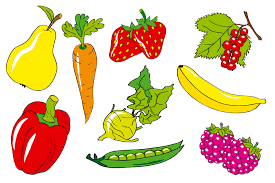 Ovoce je dobré, ale každý rád něco jiného.Mě chutná jablko, banán a mandarinka. Ale někomu to třeba nechutná.Ovoce může být i nebezpečné, když se na třešně napiješ vody – bude ti hodněšpatně. A možná budeš muset jít i k doktorovi.A co zelenina?Stejně jako u ovoce.  Někomu chutná a někomu ne.  Já mám rád mrkev, okurku,cibuli, česnek…nesnáším celer, červenou řepu, petržel.I po zelenině ti může být špatně. Když není umytá, a nebo ji sníš moc.Ale rozhodně je zdravá.Dobrou chuť ! Honza 3.B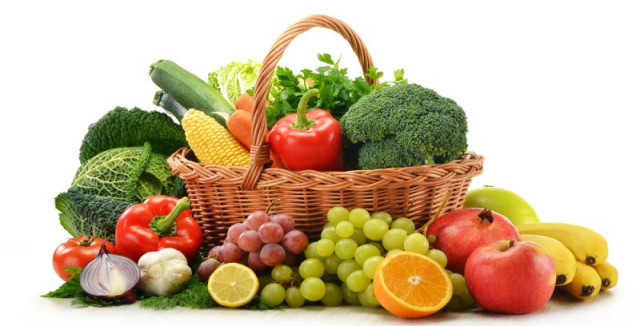 